Press release 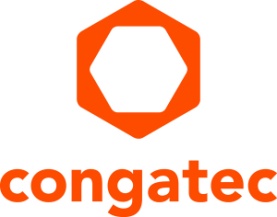 congatec expands its portfolio of COM-HPC Computer-on-Modules with 13th Gen Intel Core processor to include high-end variants with LGA socketThe ultimate performance boost consolidated edge applications have been waiting for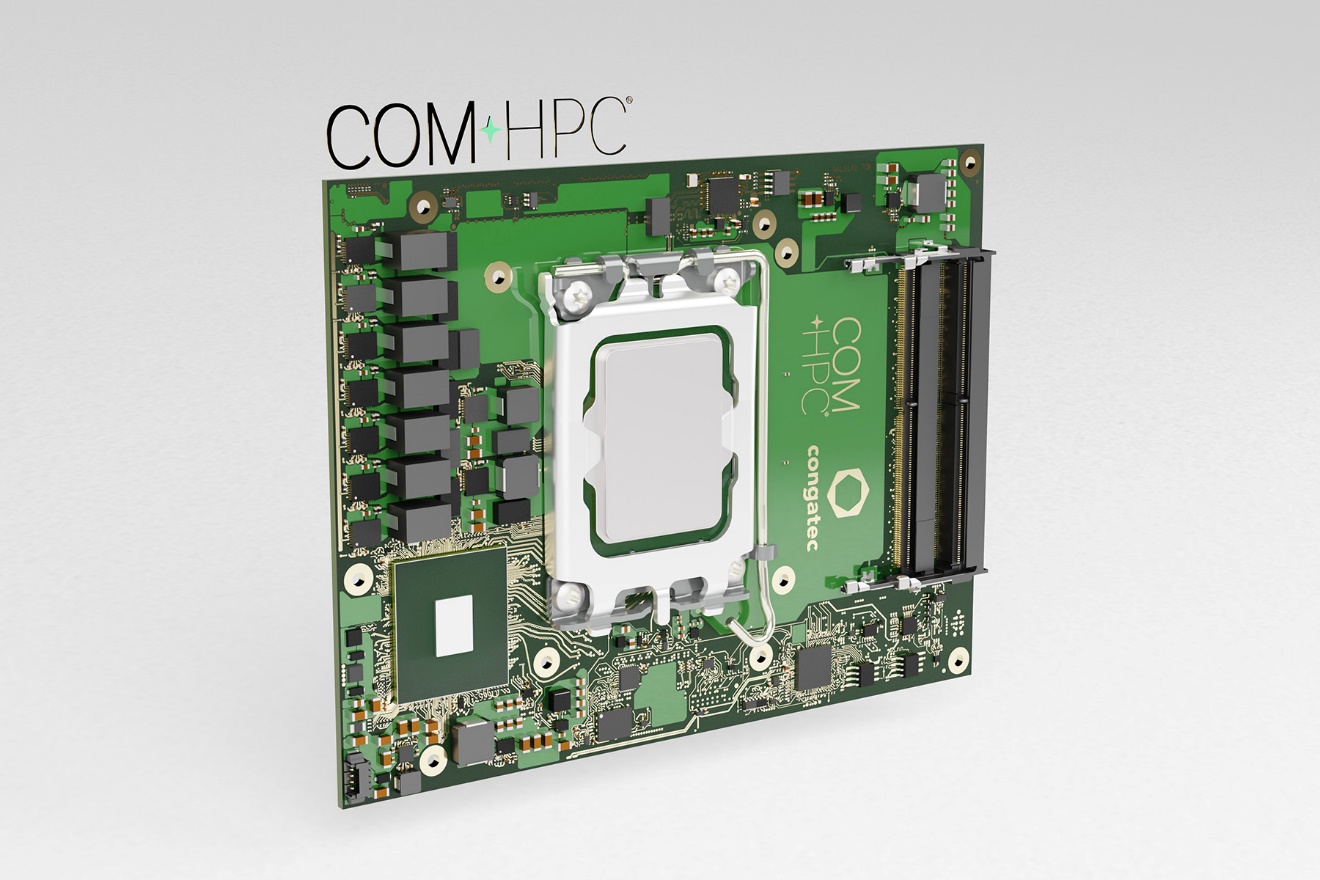 Deggendorf, Germany, 19 January 2023 * * * congatec – a leading vendor of embedded and edge computing technology – announces the availability of new COM-HPC Client Computer-on-Modules based on high-end processor variants of the 13th Gen Intel Core processors. The launch expands the already available portfolio of high-performance COM-HPC modules with soldered processors to include the even more powerful socketed variants of this processor generation. The new conga-HPC/cRLS Computer-on-Modules in COM-HPC Size C form factor (120x160mm) address application areas that require especially outstanding multi-core and multi-thread performance, large caches, and enormous memory capacities combined with high bandwidth and advanced I/O technology. Target markets are performance-hungry industrial, medical, and edge applications utilizing artificial intelligence (AI) and machine learning (ML), as well as all types of embedded and edge computing solutions with workload consolidation requirements for which congatec also supports real-time hypervisor technologies from Real-Time Systems."With currently up to 8 Performance cores in parallel to 16 Efficient cores, the socketed variants of the 13th Gen Intel Core processors empower our COM-HPC modules to offer even more options for making edge computing more performant and efficient through workload consolidation," explains Jürgen Jungbauer, Senior Product Line Manager at congatec. IoT-connected systems have many tasks to process in parallel, and if OEMs do not want to realize this connectivity through adaptive systems, OEMs need to embed virtual machines into their solutions. The more cores a Computer-on-Module provides, the easier this becomes.Major features that have been improvedThe most remarkable improvement of the socketed 13th Gen Intel Core processors is the up to 34 % multi-thread and up to 4 % single-thread performance gain[1] as well as an impressive 25 % faster image classification inference performance[1], compared to 12th Gen Intel Core processors. The added DDR5-5600 support as well as an increased L2 & L3 cache on select variants contribute to even more outstanding multi-threaded performance. The computing core improvements of this performance hybrid architecture, which currently provides up to 8 Performance cores and 16 Efficient cores, are complemented by enhanced USB3.2 Gen 2x2 bandwidth of up to 20 Gigabit per second on the new congatec COM-HPC Size C Computer-on-Modules.The new conga-HPC/cRLS Computer-on-Module in COM-HPC Size C form factor will become available in the below variants:Application engineers can deploy the new COM-HPC Computer-on-Modules on congatec’s Micro-ATX Application Carrier Board (conga-HPC/mATX) for COM-HPC Client type modules to instantly capitalize on all the benefits and improvements of these new modules in combination with ultrafast PCIe connectivity.For more information on the new conga-HPC/cRLS Computer-on-Module in COM-HPC Size C form factor, its tailored cooling solutions, and congatec’s implementation services please visit https://www.congatec.com/en/products/com-hpc/conga-hpccrls/For more information on congatec’s 13th Gen Intel Core processor based embedded and edge computing solutions please visithttps://www.congatec.com/en/technologies/13th-gen-intel-core-computer-on-modules/* * *I About congatec congatec is a rapidly growing technology company focusing on embedded and edge computing products and services. The high-performance computer modules are used in a wide range of applications and devices in industrial automation, medical technology, transportation, telecommunications and many other verticals. Backed by controlling shareholder DBAG Fund VIII, a German midmarket fund focusing on growing industrial businesses, congatec has the financing and M&A experience to take advantage of these expanding market opportunities. congatec is the global market leader in the computer-on-modules segment with an excellent customer base from start-ups to international blue chip companies. More information is available on our website at www.congatec.com or via LinkedIn, Twitter and YouTube.Intel, the Intel logo, and other Intel marks are trademarks of Intel Corporation or its subsidiaries.[1] 13th Gen Intel® Core™ processor compared to 12th Gen Intel® Core™ processor, measured by Intel as of November 2022. Results are estimated based on measurements on Intel® internal reference validation platforms. Faster single-thread performance: SPECrate2017_int_base (1-copy) using InteI® Compiler version 2022.1. Faster multithread performance: SPECrate2017_int_base (n-copy) using InteICompiler version 2022.1. Faster CPU image classification inference performance: MLPerfInference Edge v2.1 Inference ResNet-v1.5; MLPerfInference Mobile v1.1 MobileDet-SSD; results not verified by the MLCommonsAssociation.New configurationProcessor: Intel® Core™ i9-13900E QDF Q1JB 8P+16E, 65W TDP, 5.2 GHz TurboGraphics: Intel® UHD Graphics 770 with 32 EUsMemory: 2x 32GB DDR5 5200MHzStorage: NVMeWD_BLACK SN750 SE 500 GBPlatform: Intel® RPL-S ADP-S DDR5 UDIMM CRBOS: Windows 10 Enterprise (x64) Build 19044.1387 (21H2)BIOS: RPLISFI1.R00.3301.A03.2209021017Baseline configurationProcessor: Intel® Core™ i9-12900E QDF QYMF 8P+8E, 65W TDP, 5 GHz TurboGraphics: Intel® UHD Graphics 770 with 32 EUsMemory: 2x 32GB DDR5 4800MHzStorage: NVMeWD_BLACK SN750 SE 500 GBPlatform: Intel® AlderLake-S ADP-S DDR5 UDIMM CRBOS: Windows 10 Enterprise (x64) Build 19044.1387 (21H2)BIOS: ADLSFWI1.R00.3267.B00.2206270714Reader enquiries:congatecPhone: +49-991-2700-0info@congatec.com www.congatec.comPress contact congatec:congatecChristof WildePhone: +49-991-2700-2822christof.wilde@congatec.comPress contact PR agency:SAMS NetworkMichael HennenPhone: +49-2405-4526720congatec@sams-network.com www.sams-network.comPlease send print publications to:SAMS Network Sales And Management Services Zechenstraße 29 52146 Würselen Germany Links to digital publications to:office@sams-network.comProcessorCores/
(P + E)Max. Turbo 
Freq. [GHz]
P-cores/E-cores
Base Freq. [GHz]
P cores / E cores ThreadsGPU Execution UnitsCPU Base Power [W]Intel Core i9-13900E24 (8+16)5.2 / 4.01.8 / 1.3323265Intel Core i7-13700E16 (8+8)5.1 / 3.91.9 / 1.3243265Intel Core i5-13400E 10 (6+4)4.6 / 3.32.4 / 1.5163265Intel Core i3-13100E4 (4+0)4.4 / -3.3 / -82465